ZÁVÄZNÁ PRIHLÁŠKAWorkshop Paleta tvorivostiso zameraním na techniku olejomaľbyLektor: prof. PaedDr. Jaroslav Uhel, ArtD.28.09.2019 o 09:00  Pohronské osvetové strediskoÚčastnícky poplatok 7,00 € (v cene plátno, lektorské, občerstvenie)Vyplnením údajov sa záväzne prihlasujem na predmetný workshop.Titul, meno a priezvisko	.................................................................................................Adresa trvalého pobytu	.................................................................................................Telefonický kontakt	.................................................................................................E – mailová adresa         .................................................................................................Počet účastníkov je kapacitne obmedzený. Bližšie informácie na tel. č. 045/678 13 07; 0914 275 488.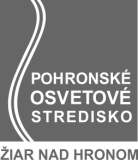 Organizátor workshopu: Pohronské osvetové stredisko, Dukelských hrdinov 21, 965 01  Žiar nad Hronom.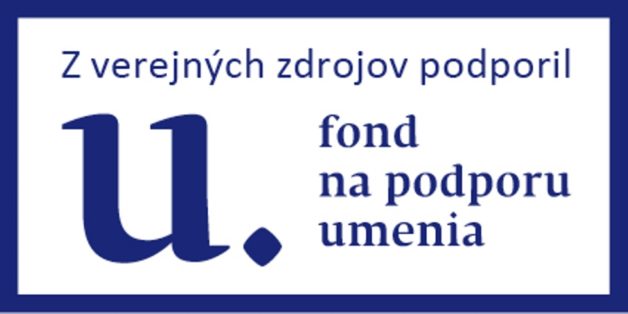 